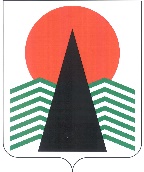 ГЛАВА  НЕФТЕЮГАНСКОГО РАЙОНАпостановлениег.НефтеюганскОб утверждении порядка проведения общественных обсуждений исполнения 
в 2022 году мероприятий Плана противодействия коррупции в Нефтеюганском районе на 2021-2024 годы, утвержденного постановлением Главы 
Нефтеюганского района от 24.02.2021 № 13-пг «Об утверждении Плана противодействия коррупции в Нефтеюганском районе на 2021-2024 годы»В соответствии со статьёй 24 Федерального закона от 21.07.2014 № 212-ФЗ 
«Об основах общественного контроля в Российской Федерации», статьёй 33.1 Устава Нефтеюганского муниципального района Ханты-Мансийского автономного округа – Югры, учитывая общественную значимость вопроса о деятельности органов местного самоуправления Нефтеюганского района в сфере противодействия коррупции, в целях обеспечения открытости и доступности информации о деятельности органов местного самоуправления Нефтеюганского района и исполнения пункта 3.3 протокола заседания Общественного совета Нефтеюганского района от 20.07.2022 № 8  п о с т а н о в л я ю:Утвердить порядок проведения общественных обсуждений исполнения
в 2022 году мероприятий Плана противодействия коррупции в Нефтеюганском районе на 2021-2024 годы, утвержденного постановлением Главы Нефтеюганского района 
от 24.02.2021 № 13-пг «Об утверждении Плана противодействия коррупции 
в Нефтеюганском районе на 2021-2024 годы» (приложение).Настоящее постановление подлежит официальному опубликованию в газете «Югорское обозрение» и размещению на официальном сайте органов местного самоуправления Нефтеюганского района. Настоящее постановление вступает в силу после официального опубликования в газете «Югорское обозрение».Контроль за выполнением постановления возложить на первого заместителя главы Нефтеюганского района Кудашкина С.А.Глава района							А.А.БочкоПриложениек постановлению ГлавыНефтеюганского районаот  30.01.2023 № 3-пг-нпа Порядок проведения общественных обсуждений исполнения в 2022 году мероприятий Плана противодействия коррупции в Нефтеюганском районе 
на 2021-2024 годы, утвержденного постановлением Главы Нефтеюганского района 
от 24.02.2021 № 13-пг «Об утверждении Плана противодействия коррупции 
в Нефтеюганском районе на 2021-2024 годы» Настоящий Порядок проведения общественных обсуждений исполнения 
в 2022 году мероприятий Плана противодействия коррупции в Нефтеюганском районе на 2021-2024 годы, утвержденного постановлением Главы Нефтеюганского района 
от 24.02.2021 № 13-пг «Об утверждении Плана противодействия коррупции 
в Нефтеюганском районе на 2021-2024 годы» (далее – Порядок) разработан 
в соответствии со статьёй 24 Федерального закона от 21.07.2014 № 212-ФЗ «Об основах общественного контроля в Российской Федерации», статьёй 33.1 Устава Нефтеюганского муниципального района Ханты-Мансийского автономного округа – Югры, с учетом общественной значимости вопроса о деятельности органов местного самоуправления Нефтеюганского района в сфере противодействия коррупции.Целью проведения общественных обсуждений является обеспечение открытости и доступности информации о деятельности органов местного самоуправления Нефтеюганского района в сфере противодействия коррупции, 
а именно, по исполнению в 2022 году мероприятий Плана противодействия коррупции в Нефтеюганском районе на 2021-2024 годы, утвержденного постановлением Главы Нефтеюганского района от 24.02.2021 № 13-пг «Об утверждении Плана противодействия коррупции в Нефтеюганском районе на 2021-2024 годы» (далее –  исполнение Плана противодействия коррупции).Задачей проведения общественных обсуждений является выявление и учет мнения участников общественных обсуждений по теме и вопросам, выносимым 
на общественные обсуждения.Общественные обсуждения исполнения Плана противодействия коррупции проводятся в период продолжительностью не менее 10 календарных дней. Участниками общественных обсуждений являются физические лица, группы физических лиц, организации, представители различных профессиональных 
и социальных групп, права и законные интересы которых затронуты или могут быть затронуты (далее – участники общественных обсуждений).Участие в общественных обсуждениях является добровольным и свободным.  Мероприятия по проведению общественных обсуждений осуществляет управление муниципальной службы, кадров и наград администрации Нефтеюганского района (далее – организатор общественных обсуждений). Общественные обсуждения проводятся в электронном формате 
на официальном сайте органов местного самоуправления Нефтеюганского района 
в рубрике Общественные обсуждения» раздела «Публичные слушания 
и общественные обсуждения». Общественные обсуждения проводятся публично и открыто. Участники общественных обсуждений вправе свободно выражать свое мнение и вносить предложения (замечания) в отношении исполнении Плана противодействия коррупции. Организатор общественных обсуждений обеспечивает не позднее 3 рабочих дней до начала общественных обсуждений размещение информации о начале общественных обсуждений на официальном сайте органов местного самоуправления Нефтеюганского района и в газете «Югорское обозрение». Информация должна содержать наименование выносимого на общественные обсуждения вопроса, сроки проведения общественных обсуждений, почтовый адрес, адрес электронной почты, номер контактного телефона организатора общественных обсуждений; порядок направления предложений (замечаний) по исполнению Плана противодействия коррупции. Предложения (замечания) по исполнению Плана противодействия коррупции направляются в период проведения общественных обсуждений на адрес электронной почты организатора общественных обсуждений: beliaevaea@admoil.ru или посредством почтовой связи по адресу: 628309, Ханты-Мансийский автономный округ – Югра, город Нефтеюганск, 3 микрорайон, 21 дом.При направлении предложений (замечаний) по исполнению Плана противодействия коррупции указываются следующие сведения:фамилия, имя, отчество (последнее – при наличии) (для физических лиц);полное наименование организации, фамилия, имя, отчество (последнее – 
при наличии) представителя организаций;фамилия, имя, отчество (последнее – при наличии) и (или) полное наименование группы физических лиц, фамилия, имя, отчество (последнее – 
при наличии) представителя группы физических лиц, различных профессиональных 
и социальных групп;суть предложений (замечаний) по исполнению Плана противодействия коррупции, дата.Предложения (замечания) по исполнению Плана противодействия коррупции принимаются, регистрируются и рассматриваются организатором общественных обсуждений. Не принимаются к рассмотрению предложения (замечания) по исполнению Плана противодействия коррупции:не содержащие сведения, указанные в пункте 12 настоящего Порядка;не относящиеся к вопросу общественных обсуждений;экстремистской направленности;содержащие нецензурные либо оскорбительные выражения;поступившие по истечении установленного срока проведения общественных обсуждений.По результатам проведения общественных обсуждений в течение 3 рабочих дней после даты проведения общественных обсуждений организатор общественных обсуждений осуществляет подготовку протокола общественных обсуждений, 
в котором отражаются: наименование вынесенного на общественные обсуждения вопроса; сроки проведения общественных обсуждений; поступившие предложения (замечания) по исполнению Плана противодействия коррупции. Протокол общественных обсуждений подписывается руководителем организатора общественных обсуждений и размещается на официальном сайте органов местного самоуправления Нефтеюганского района.По результатам проведения общественных обсуждений организатор общественных обсуждений представляет Главе Нефтеюганского района информацию об исполнении Плана противодействия коррупции и протокол общественных обсуждений.30.01.2023№ 3-пг-нпа№ 3-пг-нпа